       Российская Федерация        АДМИНИСТРАЦИЯ Александровского  сельсовета        Александровского района         Оренбургской области         ПОСТАНОВЛЕНИЕ           от 28.11.2017 № 225-пОб утверждении  Программы «Комплексное  развитиесистем коммунальной инфраструктуры на территориимуниципального  образования Александровскийсельсовет   Александровского   района Оренбургскойобласти на 2018-2028 гг.»	В соответствии с Федеральным законом от 06.10.2003 №131-ФЗ «Об общих принципах организации местного самоуправления в Российской Федерации», постановлением Правительства РФ от 14.06.2013 № 502 «Об утверждении требований к программам комплексного развития систем коммунальной   инфраструктуры поселений, городских округов», руководствуясь Уставом муниципального образования Александровский сельсовет:	1.  Утвердить Программу «Комплексное развитие  систем коммунальной   инфраструктуры на территории  муниципального образования Александровский сельсовет Александровского района Оренбургской области на 2018-2028 гг.» согласно  приложению.	2.  Контроль за исполнением настоящего  постановления оставляю за собой.3.   Постановление вступает в силу после его обнародования. Исполняющий обязанности  главы  администрации						               	      А.Н. КонновРазослано: администрации района, МУП «ТВС», в места для обнародования, прокурору, в дело                                                                         Приложение							   к постановлению   администрации 							   Александровского сельсовета							   от 28.11.2017 № 225-пПРОГРАММАКОМПЛЕКСНОГО РАЗВИТИЯ СИСТЕМ КОММУНАЛЬНОЙ ИНФРАСТРУКТУРЫ МУНИЦИПАЛЬНОГО ОБРАЗОВАНИЯ  АЛЕКСАНДРОВСКИЙ СЕЛЬСОВЕТ НА  2018-2028 гг.                                     Паспорт программыВведение	Программа  комплексного развития систем коммунальной инфраструктуры муниципального образования Александровский  сельсовет на 2018-2028 гг. разработана на основании Федерального закона от 06.10.2003 г. №131-ФЗ «Об общих принципах организации местного самоуправления в Российской Федерации», Федерального закона от 30.12.2004 г. № 210-ФЗ «Об основах регулирования тарифов организаций коммунального комплекса», Постановления Правительства Российской Федерации от 14.06.2013 № 502 «Об утверждении требований к программам комплексного развития систем коммунальной инфраструктуры поселений, городских округов».	Программа определяет основные направления развития  коммунальной инфраструктуры (т.е. водоснабжение, водоотведение, теплоснабжение, электроснабжение) в соответствии с потребностями муниципального образования в целях повышения качества услуг и улучшения экологической обстановки. Основу документа составляет система программных мероприятий по различным направлениям развития коммунальной инфраструктуры.	Программой определены ресурсное обеспечение и механизм реализации основных направлений. Программа является основанием для выдачи технических заданий по разработке инвестиционных программ организациям коммунального комплекса, осуществляющим свою деятельность на территории муниципального образования Александровский сельсовет.		Комплексная программа развития коммунальной инфраструктуры муниципального образования Александровский сельсовет предусматривает повышение качества предоставления коммунальных услуг для населения и создание условий, необходимых для привлечения организаций различных организационно - правовых форм к управлению объектами коммунальной инфраструктуры и направлена на обеспечение надежного и бесперебойного снабжения потребителей коммунальными услугами.1.Основные проблемы и обоснование необходимости их решения программными методами.	Одним из приоритетов жилищной политики муниципального образования Александровский сельсовет является обеспечение комфортных условий проживания граждан и доступности коммунальных услуг для населения.  В настоящее время в целом деятельность коммунального комплекса муниципального образования характеризуется  недостаточным качественным уровнем предоставления коммунальных услуг и  их ассортиментом.Причинами возникновения этих проблем являются:	- высокий уровень износа  системы водоснабжения в с. Александровка;	- низкое качество воды подаваемое для потребления населению с. Александровка, пос. Буранный, пос. Подгорный;	В связи с тем, что муниципальное образование Александровский сельсовет из-за ограниченных возможностей местного бюджета не имеет возможности самостоятельно решить проблему строительства, реконструкции,  капитального ремонта комплекса ЖКХ, в целях улучшения качества предоставляемых коммунальных услуг, финансирование мероприятий программы необходимо осуществлять за счет средств федерального, областного, местного бюджетов и внебюджетных источников.2.Целевые показатели достижения целей и решения задач, основные ожидаемые  конечные результаты муниципальной программы	В результате  реализации программы ожидается создание условий, обеспечивающих  комфортные  условия для работы и отдыха населения  на территории муниципального образования  Александровский сельсовет.	Эффективность программы оценивается по следующим показателям:- снижение количества потерь воды;- снижение количества   потерь тепловой энергии;- повышение качества  предоставляемых  услуг жилищно-коммунального комплекса;-улучшение санитарного состояния территории муниципального образования;- улучшение экологического состояния  окружающей среды.	Реализация программных мероприятий по развитию и ремонту системы водоснабжения МО Александровский сельсовет позволит улучшить условия и уровень жизни населения:	- обеспечить централизованным водоснабжением все населенные пункты МО;	- улучшить качественные показатели питьевой  воды;	- обеспечить бесперебойное водоснабжение МО;	-сократить удельные расходы на энергию и другие эксплуатационные расходы;	-повысить рентабельность деятельности организаций, эксплуатирующих системы водоснабжения  в МО Александровский сельсовет.	Реализация мероприятий  по развитию  системы газоснабжения позволит:	-уменьшить потребление электроэнергии;	-увеличить поставку газа населению;	-снизить затраты на выработку тепловой энергии;	-снизить затраты населения на приготовление пищи и обогрев жилья.	Реализация мероприятий программы по развитию объектов, функционирующих в сфере утилизации ТКО позволит:	-уменьшить количество несанкционированных свалок;	-улучшить экологическое состояние территории МО Александровский сельсовет;	-улучшить эстетический облик  МО Александровский сельсовет.3.Общие сведения о муниципальном образовании Александровский  сельсовет	Александровский сельсовет Александровского района Оренбургской области является сельским поселением образованным в соответствии с Законом Оренбургской области.	В состав территории сельсовета входят три населенных пункта: село Александровка, поселок Подгорный, поселок Буранный;	Территория сельсовета входит в состав территории муниципального образования «Александровский район».	Площадь сельсовета  составляет 21000 га. Расстояние от с. Александровка  до областного центра г.Оренбург-  165 км. 	Численность населения  в сельсовете имеет тенденцию к сокращению и на  01.02.2017 года составила 5076 человек. 	Численность трудоспособного населения составляет – 2599 человек, численность пенсионеров - 1191 человек, население младше трудоспособного возраста - 1289 человек.	Средняя продолжительность жизни населения составляет-  64 года, в том числе у мужчин - 55 лет, у женщин - 74 года.Таблица 1 - Динамика демографических показателей  Александровского сельсовета	Поскольку в современных экономических и политических условиях невозможно  предсказать  демографическую ситуацию  на перспективу.  Но по  расчетам  численность населения будет оставаться на том же уровне с небольшой   динамикой  в сторону  уменьшения.  Социальная инфраструктура сельсовета представлена следующими объектами:  Образование:   МАОУ «Александровская средняя общеобразовательная школа имени Героя Советского Союза Рощепкина Василия Дмитриевича» (с. Александровка) с нормативной вместимостью 700 мест и фактическим количеством учеников 584 чел. МАДОУ Александровский детский сад «Родничок» корпус № 1  на 160  мест и фактическим пребыванием детей - 140 человек и корпус № 2 на 140 мест  фактическим пребыванием детей -   120 человек.Таблица -2 Данные о дошкольных учреждениях и общеобразовательных школах в МО Александровский сельсовет    По данным отдела образования администрации Александровского района уровень износа учебных зданий и сооружений, требующих капитального и текущего ремонта составляет 80% (за исключением МАДОУ №2, находящегося на гарантийном обслуживании); уровень износа оборудования кабинетов в школах, детском саду – 15%; наличие спортивного инвентаря, наглядных пособий, технических средств обучения - 60%.Частных образовательных учреждений на территории сельсовета нет.На территории сельсовета учреждения начального и среднего профессионального образования, а также высшие учебные заведения отсутствуют.Слабая загруженность благоприятно сказывается на принятой образовательной  модели в общеобразовательных учреждениях, обучение в них проходит в одну смену.Таким образом, образовательных учреждений на территории  поселения  достаточно, однако, здания в которых они расположены, требуют ремонта.Культура:В сфере культуры на территории сельсовета работают: - Александровский районный Дом культуры в с. Александровка,  в котором расположены пять учреждений культуры, в том числе районных;- Краснозвездинский сельский клуб, расположенный в п. Буранный; - 3 библиотеки, 2 из которых расположены в с. Александровка и 1 – в пос. Буранном;Таблица -3 Данные по обеспеченности учреждениями культурыИз таблицы следует, что на территории муниципального образования Александровский  сельсовет действует 1 дом культуры, 1 сельский клуб в п. Буранный, 2 библиотеки и 1 библиотечный филиал.Муниципальное образование Александровский сельсовет в основном обеспечено учреждениями культурно-досугового типа. Проектной мощности клубов, библиотек  достаточно.Спортивные учреждения:	На территории Александровского сельсовета  расположены 2 спортивных учреждения:-  МБУДО «Александровская ДЮСШ» в с. Александровка- МАУ «Физкультурно-оздоровительный комплекс «Олимп»» в с. Александровка         Здравоохранение:В сфере здравоохранения на территории сельсовета работает поликлиника и стационар ГБУЗ «Александровская РБ».  Таблица - 4. Медицинские учреждения муниципального образования Александровский сельсовет      На территории сельсовета расположены 4 частные  и 2 государственные аптеки. 	Обеспеченность Александровского сельсовета учреждениями здравоохранения является достаточным.4.Краткая  характеристика природных условий	Муниципальное образование Александровский сельсовет находится в  Александровском районе Оренбургской области, Приволжского федерального округа Российской Федерации и является административным районным центром Александровского района.  	Площадь МО в установленных границах составляет 3059 кв. км,	Александровский сельсовет расположен в центральной части  Александровского района. На севере граничит с муниципальным образованием Султакаевский сельсовет, на востоке с Шарлыкским районом,  на западе с муниципальным образованием Зеленорощинский сельсовет, на юге с муниципальным  образованием  Новомихайловский  сельсовет. 		Все три поселения Александровского сельсовета – с.Александровка, пос.Подгорный и пос.Буранный расположены на одной меридиональной линии, с севера на юг, в пойме реки Молочай, которая протекает в западной части поселения. Фактически все три населённых пункта  являются одним единым поселением и разделены условными границами.	Территория муниципального образования Александровский сельсовет расположена в степной почвенно-климатической зоне, в климатическом районе III-А. Климат резко-континентальный, характеризующийся холодной суровой зимой, жарким летом, быстрым переходом от зимы к лету, недостаточностью атмосферных осадков.	Зимой территория находится под влиянием холодных материковых воздушных масс, а летом из полупустынь Казахстана приходит континентальный «горячий» воздух, в результате чего почти ежегодно наблюдаются  засушливые  и суховейные  периоды.	Малое количество осадков в зимний период способствует сильному  промерзанию почвы.  Дефицит влаги в теплый период года зависит не только от малого количества выпадающих  осадков  и малой  относительной влажности воздуха, но и от характера выпадения осадков, их быстрого стока. Летние осадки, как правило, имеют ливневый характер. Кроме того, из-за малой облачности земная поверхность достаточно быстро прогревается летом и остывает зимой. Результатом  этого является жаркое лето и морозная зима.	Самым теплым месяцем на территории Александровского сельсовета является июль, со среднемесячной температурой воздуха  +21 - +21,5 С. Максимальная температура летом  до +42 С. Осадки за теплый период (с апреля по октябрь) -200-250 мм.	Самым холодным месяцем на территории Александровского сельсовета является январь, со средней месячной температурой воздуха -14,5 С. Абсолютный максимум температур зимой может достигать до -42 С. Осадки за холодный период года (с ноября по март) составляют 100-150 мм. Снеговой покров устанавливается 16-21 ноября. Сход снежного покрова наблюдается 11-17 апреля. Высота снежного покрова до 30 см.	Средняя скорость ветра за год составляет 3,5 м/с, преобладающе – юго-западного направления. Среднегодовая температура воздуха на территории поселения положительная и составляет +4,5 С. Среднее годовое количество осадков -300-400 м.5.Землеустройство	Согласно  данным Федеральной службы государственной статистики РФ, общая площадь земель муниципального образования Александровский сельсовет составляет 20826 га. Земли, находящиеся в пределах Александровского сельсовета составляют земельный фонд муниципального образования. Государственный учёт земель осуществляется по категориям земель и угодьям.	Наличие и распределение земельного фонда по категориям земель приведено в таблице 1.                                                                                                   Таблица №26. Жилой фонд	Жилой фонд – это  совокупность всех жилых помещений независимо от форм собственности.  Практически весь жилой фонд находится в собственности физических и юридических лиц. В муниципальной собственности Александровского сельсовета имеется 9 жилых домов и квартир.										Таблица №37.Характеристика существующего состояния систем коммунальной инфраструктуры муниципального  образования Александровский сельсовет	 Одним из основополагающих  условий  развития муниципального образования Александровский сельсовет является комплексное развитие систем жизнеобеспечения. Этапом, предшествующим разработке основных мероприятий  Программы,  является проведение анализа и оценки социально-экономического и территориального развития  муниципального образования.	Анализ и оценка социально- экономического и территориального развития муниципального образования проводится по следующим направлениям:	-перспективный спрос коммунальных ресурсов;	-состояние коммунальной инфраструктуры.	Программа комплексного развития систем коммунальной инфраструктуры  муниципального образования Александровский сельсовет на 2018-2028 годы предусматривает повышение качества предоставления  коммунальных услуг, стабилизацию и снижение удельных затрат в структуре тарифов и ставок оплаты для населения, создание условий, необходимых для привлечения организаций различных организационно- правовых форм к управлению объектами инфраструктуры. Программа направлена  на обеспечение  надежного и устойчивого обслуживания потребителей коммунальными услугами, снижение износа объектов коммунальной инфраструктуры.7.1 ВодоснабжениеОсновным источником водоснабжения населения и хозяйств сельсовета  являются подземные воды.Водоснабжение жителей и организаций Александровского сельсовета  осуществляется из  17  водозаборных скважин:Скважины № 1,2,3,4,5,6,8,9 с.Александровка (Гремучий) – дебит 92 м3/час, насосы ЭЦВ;Скважина № 10 с.Александровка ул.Садовая - дебит 10 3/час, насос ЭЦВ;Скважина №11 с.Александровка ул.Пушкина -дебит 16 м3/час,  насос ЭЦВ;Скважина №12с.Александровка ул.Пионерская-дебит 10м3/час, насос ЭЦВ;Скважина №13с.Александровка ул.Кирова – дебит 10м 3/час, насос ЭЦВ;Скважина №14 с.Александровка тер.учхоза- дебит 36м3/час, 3насоса ЭЦВСкважина №15с.Александровка тер.СПТУ-дебит 10м3/час, насос ЭЦВ;Скважина п.Буранный - дебит 16 м3/час, насос ЭЦВ;Скважина п.Подгорный- дебит 10 м3/час, насос ЭЦВ, водонапорная башня.Водопроводная сеть жилого фонда представляет собой замкнутую кольцевую систему  водопроводных  труб диаметром от 50 до 250мм. Материал, из которого выполнен водопровод: асбестоцемент, чугун, металл, полиэтилен. Общая протяженность водопроводной сети 49,4 км.Водоразборных колонок всего - 4ед.  по населенным пунктам:с. Александровка: колонок всего - 4 ед.пос.Буранный: колонок - _0_ед.пос. Подгорный: колонок всего -  _0_ед.Поднято воды насосными станциями  всего  262,9 тыс. куб.м.Объем потребления воды  населением 219,8 тыс.  куб.м. за год. Объем потребления воды  бюджетными организациями 22,0 тыс. куб.м., утечка и неучтенный расход воды 15,9 тыс.куб.м., прочие расходы 5,2 тыс.куб.м., учет расхода воды в  бюджетных организациях  ведется по приборам учета.  Водоснабжение на территории села Александровка осуществляется из  8  водонапорных  башен,  суммарной мощностью 3552 куб.м. в сутки. Длина одиночного протяжения водопровода составляет 43,14 км. водопроводными сетями охвачены 29 улиц сельсовета. Жители, проживающие по ул.Советской 18 пользуются колодцами. Вся система водоснабжения требует полной реконструкции, поскольку находится в эксплуатации  более 40 лет. Водопровод изношен, что создает затруднения в обеспечении населения водой, ухудшает жилищно-бытовые условия. Порывы водопроводных сетей приводят к ухудшению качества питьевой воды, приводят к дополнительным расходам, создают неудобства  населению, организациям и учреждениям, поскольку приходится отключать их от водоснабжения на время проведения ремонтных работ. Имеется проектно-сметная документация по реконструкции водопровода в с. Александровка, состоящая из 11 этапов. В настоящее время из-за отсутствия финансирования работы приостановлены на 7 этапе.  Изношены не только водопроводные сети, но и водонапорные башни. В п.Подгорном требуется замена 1 водонапорной башни.Водоснабжение в пос. Буранный осуществляется из 1скважины, оборудованной  частотником, протяженность водопровода 3,1 км., мощностью 384 м3/сутки. В 2012 году проведен капитальный ремонт системы водоснабжения поселка.	В пос. Подгорный подача воды производится из 1 башни Рожновского, протяженность водопроводной сети 3,16 км. В 2016 году проведен капитальный ремонт системы водоснабжения поселка.          Вся система водоснабжения Александровского сельсовета находится на балансе муниципального унитарного предприятия Александровского сельсовета Александровского района «Тепловые и водопроводные сети»  	Особое внимание в сфере водоснабжения следует уделять установке приборов учёта. Это позволит уменьшить расход потребляемой воды, поскольку население будет более рационально использовать воду, а это, в свою очередь, снизит расходы на электроэнергию.	В целях предохранения источников  водоснабжения от возможного загрязнения в настоящее время проводится работа по обустройству  зон санитарной охраны источников водоснабжения, водопроводных сооружений и водоводов.Вопросами по обеспечению населения хозяйственной и питьевой водой занимается Администрация Александровского сельсовета. Источником  водоснабжения, являются подземные воды. Для добычи воды используются глубоководные скважины, не имеющие очистных сооружений, обеззараживающих установок, организованных и благоустроенных зон санитарной охраны. В подземной питьевой воде определяются следующие загрязнения: общая минерализация, общая жесткость и окисляемость, присутствие в воде повышенного хлора и фтора, которое являются природным фактором, независящим от техногенного воздействия на территорию. Модернизация и строительство сооружений водоснабжения и водоотведения проводятся крайне низкими темпами. Одной из причин неудовлетворительного качества воды, подаваемой населению, является высокая изношенность водопроводных сетей,  отсутствие  генеральных схем развития водопроводов. Наибольший износ сетей приходится на уличные водопроводные сети. Значительны объемы потерь, утечек водопроводной воды, вызванные порывами из-за высокой степени износа сетей и оборудования.Техническое состояние существующих сетей и сооружений водопровода, ввиду их длительной эксплуатации, снижает уровень подготовки воды питьевого качества. Требуется ремонт и реконструкция. Вода должна отвечать требованиям норм децентрализованных и централизованных систем питьевого водоснабжения.7.2 Водоотведение	Централизованная канализация на территории муниципального образования имеется лишь для ГБУЗ «Александровская РБ»  и частично населения, проживающего вдоль проложенной центральной канализации. Отвод стоков  от зданий, имеющих внутреннюю канализацию, осуществляется в  местные выгребные ямы. Вопрос вывоза сточных вод решается при помощи специализированной техники путем вывоза их в отведенные места. Очистных сооружений нет. Необходимость в системе централизованной канализации имеется, но отсутствует финансовая возможность. В проекте Генерального плана развития муниципального образования Александровский сельсовет на период до 2033 года предусматривается строительство очистных сооружений и устройство канализационных сетей на территории каждого населенного пункта.7.3 Теплоснабжение	Теплоснабжение центральной части населенного пункта села Александровка Александровского сельсовета централизовано осуществляет теплоснабжающая организация МУП «ТВС». Остальная часть села Александровки отапливается от:1) индивидуального бытового отопительного оборудования (газовые котлы, источник топлива – природный газ), 2) электроотопления (электрокотлы, источник топлива – электроэнергия) 3) восемь домов в селе имеют печное отопление (печи на твердом топливе)	Теплоснабжение населенных пунктов поселок Буранный и поселок Подгорный осуществляется за счет: 1) индивидуального бытового отопительного оборудования (газовые котлы на источнике топлива – природный газ);  2)печного отопления (печи на источнике твердого топлива); 3)электроотопления (электрокотлы на источнике топлива – электроэнергия).         
         Все объекты  бюджетной и социальной сферы отапливаются от центрального отопления и обособленными газовыми котельными.Таблица №4Радиус теплоснабжения в графическом виде представлены на рисунках2.1 и 2.2.:         Рисунок 2.1 - Эффективный радиус теплоснабжения: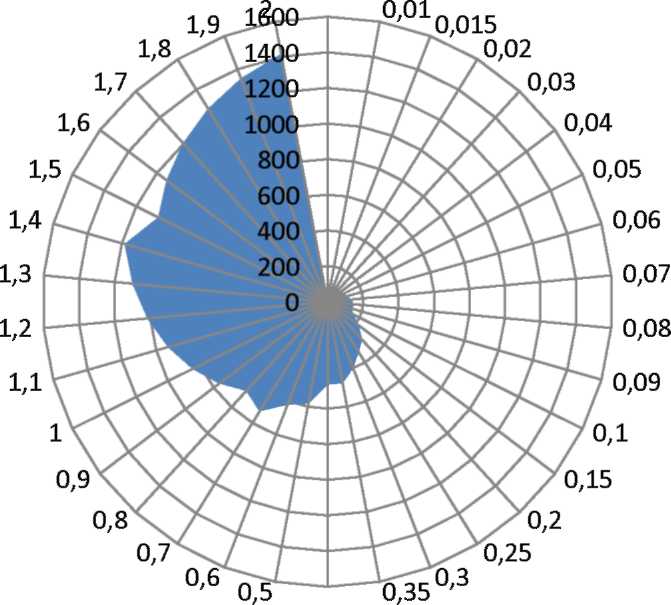 Рисунок 2.2 – Радиус теплоснабжения:Схема  тепловых сетей  Центральной котельной №2с. Александровка, ул. Эстрадная, 20/1Во всех рассматриваемых населенных пунктах при градостроительном зонировании выделяются: общественно-деловая зона (ОД); зоны индивидуальной жилой застройки (Ж-1); зона сельскохозяйственного использования (СХ).  Объекты на территории муниципального образования имеют преимущественно локальные системы инженерного обеспечения.  Существующая схема тепловых сетей и систем теплоснабжения, является оптимальной для поселения ввиду небольшой протяженности тепловой магистрали, доступности к ревизии и ремонту тепловых сетей и ремонту запорной арматуры. Трассировка и прокладка магистральных тепловых сетей муниципального образования осуществлена поверхностным способом. В настоящее время необходима частичная замена тепловых сетей и теплоизоляция с использованием современных теплозащитных материалов. В целях сокращения тепловых потерь необходимо своевременно производить утепление наземной части трубопровода теплоизоляционными материалами. Регулировать подачу тепла в зависимости от температуры окружающего воздуха. Необходимо применять при ремонте действующих и прокладке новых теплотрасс трубопроводы с пенополиуретановой изоляцией. 7.4 Газоснабжение	Поставку природного газа  на территорию населенных пунктов села Александровка, пос. Буранный, пос. Подгорный  осуществляет ООО «Оренбургрегионгаз». На территории Александровского сельсовета действуют 15ГРП. В ГРП происходит снижение давления газа с высокого на низкое. Газ низкого давления подается к потребителям.	Потребителями природного газа в муниципальном образовании Александровский сельсовет  являются:-население;-социальная инфраструктура:  детские дошкольные учреждения, культурно-досуговые учреждения, предприятия торговли и обслуживания, сельскохозяйственные и перерабатывающие предприятия.	Газоснабжением обеспечено 90,4 % площади жилого фонда. Однако, имеются домовладения в с. Александровка, пос. Подгорный, пос. Буранный не газифицированные и (или) отключенные от источников подачи газа.7.5 Электроснабжение	В настоящее время в  МО Александровский сельсовет электрифицированы жилые дома, школы, дошкольные учреждения, культурно-досуговые учреждения, предприятия сельскохозяйственного назначения, торговли и бытового обслуживания.	Внутриплощадочные сети выполнены линиями 0,38 кВ от низковольтовых щитов трансформаторных подстанций.	Электрические сети и трансформаторные подстанции находятся на балансе ГУП «Оренбургкоммунэлектросеть» и Александровского РЭС. Техническое состояние оборудования понизительных станций и сельских электрических сетей удовлетворительное.Для обеспечения населенных пунктов в темное время суток установлены фонари и реле настройки во всех населенных пунктах.  Оплата на уличное освещение производится из бюджета муниципального образования Александровский  сельсовет и составляет около 1450,0 тыс. рублей в год. С увеличением тарифов на электроэнергию, что происходит ежегодно, эта сумма возрастет. В администрации сельсовета, объектах соцкультбыта установлены энергосберегающие лампы. Ежегодно производим частичную замену уличных фонарей на энергосберегающие и светодиодные светильники. В 2017 году проведена электрификация части микрорайона комплексной застройки 110 га.Объемы нового строительства электросетевых объектов на территории Александровского сельсовета и характеристики планируемых к реконструкции объектов будут определены исходя из прогнозируемых нагрузок и местоположения, состояния и технических параметров существующей сети и подлежат уточнению при конкретном проектировании. 7.6 Санитарная очисткаСогласно Федерального закона РФ от 06.10.2003 г. № 131-ФЗ «Об общих принципах организации местного самоуправления в Российской Федерации» вопросы организации сбора, вывоза твердых коммунальных отходов находятся в ведении муниципального образования Александровский сельсовет. В муниципальном образовании имеются 3 полигона ТКО – в каждом населенном пункте.Таблица №5Территория полигонов частично огорожена, обвалована, еженедельно производится трамбовка отходов. Вывоз ТКО производится жителями самостоятельно, органические отходы используются в качестве  удобрений в подсобном хозяйстве. Из многоквартирных домов и ТКО юридических лиц отходы вывозит МУП «ТВС», имеющая соответствующую лицензию.  В зимнее время осуществляется расчистка дорог с использованием техники МУП «ТВС», и индивидуальных предпринимателей, расположенных на территории МО. Ежегодно на содержание полигонов выделяются  средства из районного бюджета  в размере 830 тыс. рублей. Этих средств хватает только на трамбовку отходов и зачистку вокруг полигона. Территория должна быть оканавлена, обвалована, огорожена, озеленена, оборудована шлагбаумом, указательными знаками. Проблемы сбора, вывоза твердых  коммунальных отходов имеют тенденцию к обострению, что характерно для каждой территории. Генеральная стратегическая линия решения проблемы ТКО - переход от полигонного захоронения отходов к их промышленной переработке при раздельном сборе отходов. Однако, подобное решение требует значительных инвестиционных вложений.Присутствует также проблема возникновения несанкционированных  свалок, которая требует значительных финансовых затрат на их ликвидацию и эффективного контроля за их появлением со стороны соответствующих уполномоченных структур.Дополнительно следует отметить отсутствие средств и механизмов по приему, складированию и изоляции отходов.Можно выделить следующие основные проблемы, связанные со сбором, вывозом и хранением ТКО:-недостаточный объем привлекаемых инвестиций в экономику муниципального образования на решение проблем в сфере обращения с отходами;-практически полностью отсутствует культура ресурсосбережения у населения;-не осуществляется процесс воспитания экологической культуры населения.Существует проблема с захоронением трупов павших животных, поскольку на территории муниципального образования  нет обустроенного в соответствии с установленными требованиями скотомогильника. Поэтому, в целях обеспечения безопасности населения, необходимы средства для строительства нового скотомогильника на территории Александровского сельсовета.7.7 Телефонная связь, телевидение, интернетОбеспечение телефонной связью абонентов жилого сектора, сферы социального, культурного, бытового обслуживания и прочих объектов осуществляется Оренбургским филиалом ОАО «Ростелеком». Существующие емкости телефонных станций не полностью удовлетворяют потребности населения. В новых микрорайонах с. Александровка отсутствует проводной телефон и интернет. Качество связи так же оставляет желать лучшего. Со стороны жителей идут постоянные жалобы на перебои со связью и низкую скорость передачи данных сети интернет. Конкретных предложений по реконструкции действующих АТС, установки дополнительного оборудования со стороны руководства ОАО «Ростелеком» не поступало, хотя обращения и со стороны администрации сельсовета и со стороны населения направлялись неоднократно.В настоящее время имеется устойчивая сотовая связь, осуществляемая компаниями «Мегафон», «МТС» «Билайн» и «Теле2».Телевизионное вещание на территории муниципального образования устойчивое. Имеется 10 цифровых каналов телевещания.На территории Александровского сельсовета организации, учреждения, население пользуется кабельным интернетом предоставляемым Оренбургским филиалом ОАО «Ростелеком», а так же беспроводным интернетом через сотовую связь посредством модема. Качество такого интернета не удовлетворяет ни организации, ни население. Емкости кабельного интернета не полностью удовлетворяют потребности населения. 10. План развития территории муниципального образования Александровский сельсоветВ целях повышения эффективности функционирования системы коммунальной инфраструктуры жизнеобеспечения Александровского сельсовет, возможности подключения строящегося жилья  и объектов социально-культурного, бытового и промышленного назначения к объектам системы коммунальной инфраструктуры Александровского сельсовета предлагается выполнить мероприятия по комплексному развитию системы коммунальной инфраструктуры Александровского сельсовета на 2018-2028 гг., а именно по разделам.10.1 ВодоснабжениеНа период реализации Программы предусматривается реконструкция водопроводных сетей и водообеспечивающего оборудования в селе Александровка. В целях обеспечения питьевой водой населения с.Александровка, пос. Подгорный, пос. Буранный, бурение скважины, установка оборудования, прокладка дополнительных водопроводных сетей.Для обеспечения санитарно-эпидемиологической надежности водопровода необходимо устройство зон санитарной охраны на всех источниках хозяйственно - питьевого водоснабжения. В целях сокращения расхода воды на хозяйственные и производственные нужды нужна установка приборов учёта.10.2 ТеплоснабжениеДействующая система теплоснабжения централизованная и децентрализованная, она будет сохраняться с тенденцией к децентрализации.На территории Александровского сельсовета имеется газовое, центральное, электрическое и печное отопление в жилых домах и квартирах. В целях сокращения тепловых потерь нужно проводить своевременное утепление наземной части трубопроводов. Проведение работы с населением, особенно в осенне-зимний период, по безопасности работы отопительного оборудования и приборов.Теплоснабжение новой жилой застройки предусматривается осуществлять от индивидуальных источников тепла - автономных теплогенераторов, использующих в качестве топлива природный газ или электрическую энергию. Выбор индивидуальных источников тепла объясняется тем, что объекты имеют незначительную нагрузку и находятся на значительном расстоянии друг от друга, что влечет за собой большие потери в тепловых сетях.10.3 ГазоснабжениеГенеральным планом муниципального образования Александровский сельсовет предусмотрена 100% газификация населенных пунктов.10.4 ЭлектроснабжениеЭлектрические сети и трансформаторные  подстанции находятся на балансе Александровского РЭС. Техническое состояние оборудования понизительных станций и сельских электрических сетей удовлетворительное. Процент загрузки понизительных станций позволяет подсоединение к ним новых потребителей. В перспективе имеется проект энергоснабжения комплексной застройки на 110 га в с. Александровка10.5 Санитарная очисткаПредусматриваемая Программа системы и организации работ по санитарной очистке территории муниципального образования остается планово-регулярной для всех жилых и общественных зданий, независимо от степени их благоустройства.Существующий полигон в населенном пункте с. Александровка сохраняется. Будут проводится работы по трамбовке мусора, обваловке территории, озеленение, установка указателей.Несанкционированные свалки в населенных пунктах подлежат ликвидации. Продолжится работа с населением по благоустройству подворий, своевременному,  и в отведенные места, вывозу мусора.Для улучшения экологического и санитарного состояния в муниципальном образовании, решения комплекса работ по организации, сбору, удалению и уборки территории поселения наряду с проектированием и строительством объектов по обезвреживанию отходов разработан проект «Генеральная схема очистки сельсовета», удовлетворяющая всем требованиям действующих строительных и санитарных норм.11. Анализ фактических и плановых расходов на финансирование программы, источники финансированияНастоящая программа направлена на консолидацию финансовых ресурсов для модернизации коммунальной инфраструктуры поселения. Реализация Программы и её финансирование осуществляется в основном из областного бюджета путем участия в областных  программах; с  участием  районного и местного бюджетов, а также средств заинтересованных организаций и предприятий по конкретно выполняемым мероприятиям и работам. Объем средств, предусмотренных на выполнение мероприятий Программы, носит прогнозный характер и будет ежегодно уточняться при формировании бюджета на соответствующий финансовый год. Финансирование данной Программы из местного бюджета осуществляется в соответствии с решением Совета депутатов муниципального образования Александровский сельсовет на очередной финансовый год и плановый период.Изменения в Программе и сроках её реализации, а также объемы финансирования из местного бюджета могут быть пересмотрены администрацией Александровского сельсовета по её инициативе или по предложению организаций в части изменения сроков реализации и мероприятий Программы.Механизм реализации Программы определяется инвестиционными Программами организаций коммунального комплекса, муниципальными Программами и муниципальными правовыми актами муниципального образования Александровский сельсовет в сфере градостроительства и развития систем коммунальной инфраструктуры (далее - локальные программы).На основании утвержденной Программы организации коммунального комплекса разрабатывают пообъектную проектно - сметную документацию, которая проходит экспертизу в установленном порядке. Стоимость разработки и экспертизы проектно - сметной документации учитывается в общем объеме финансовых потребностей для реализации настоящей Программы.Размещение муниципальных заказов по реализации Программных мероприятий должно осуществляться на конкурсной основе.Отчётные данные о реализации Программы и анализ фактически достигнутых результатов реализации Программы, с указанием источников  финансирования, формируются по каждой локальной программе.С целью реализации программы комплексного развития системы коммунальной инфраструктуры муниципального образования Александровский сельсовет планируется привлечь финансовые средства областного, районного и местного бюджетов, собственные средства организаций коммунального комплекса, средства, полученные в качестве платы за подключение к инженерным сетям, а также инвестиционной составляющей к тарифу за коммунальные услуги. Перечень мероприятий и плановые расходы на реализацию Программы «Комплексного развития систем коммунальной инфраструктуры муниципального образования Александровский сельсовета на 2018-2028 гг.» представлены в таблице №6Таблица № 612. Контроль за ходом реализации программыАдминистрация Александровского сельсовета ежегодно представляет на заседание Совета депутатов муниципального образования Александровский сельсовет отчёт о ходе реализации программы, одновременно с отчётом об исполнении местного бюджета за соответствующий финансовый год.Вся информация по реализации программы, текущим и итоговым отчётам размещается на сайте александровскийсельсовет.рф.13. Обосновывающие материалыГенеральный план муниципального образования Александровский сельсовет Александровского района.Правила землепользования и застройки муниципального образования Александровский сельсовет Александровского района Оренбургской области.Схемы водоснабжения и водоотведения муниципального образования Александровский сельсовет, утвержденные  решением Совета депутатов муниципального образования Александровский сельсовет Александровского района Оренбургской области № 174 от 21.01.2014 года.Схемы теплоснабжения муниципального образования Александровский сельсовет, утвержденные решением Совета депутатов муниципального образования Александровский сельсовет Александровского района Оренбургской области.  №  168 от 26.12.2013года.Наименование программы Программа  комплексного  развития систем коммунальной инфраструктуры муниципального образования Александровский  сельсоветОснование  для разработки программыФедеральный закон от  06.10.2003 г. №131- ФЗ «Об общих принципах организации местного самоуправления в Российской Федерации», Федеральный закон от 30.12.2004 г. № 210-ФЗ «Об основах регулирования тарифов организаций коммунального комплекса», Постановление Правительства  Российской Федерации от 14.06.2013 г. № 502 «Об утверждении требований к программам комплексного развития систем коммунальной инфраструктуры поселений, городских округов»Заказчик программыАдминистрация Александровского сельсовета Александровского района Оренбургской областиОсновные разработчики программыАдминистрация Александровского сельсовета Александровского района Оренбургской областиРуководитель программыАдминистрация Александровского сельсовета Александровского района Оренбургской областиОсновные цели и задачи  программы1.Строительство и реконструкция системы коммунальной инфраструктуры муниципального  образования Александровский  сельсовет.2. Экономия топливно - энергетических ресурсов в системе коммунальной инфраструктуры муниципального образования Александровский сельсовет.3. Улучшения качества предоставляемых коммунальных услуг.4. Улучшение состояния окружающей среды, экологическая безопасность муниципального образования Александровский сельсовет, создание благоприятных условий для проживания населения муниципального образования Александровский сельсоветСроки реализации программы2018-2028 гг.Основные направления программы-развитие системы водоснабжения и водоотведения;-развитие системы газоснабжения;-развитие системы электроснабженияОрганизация контроляКонтроль за реализацией программы  осуществляет руководитель программы и ответственный за разработку  программы:-общий контроль;-контроль сроков реализации программных мероприятийОжидаемые конечные результаты реализации программыМодернизация, реконструкция и обновление коммунальной инфраструктуры муниципального образования Александровский сельсовет, снижение эксплуатационных затрат.Устранение причин возникновения аварийных ситуаций, угрожающих жизнедеятельности человека.Улучшение экологической обстановки муниципального образования Александровский сельсоветРазвитие системы водоснабжения и водоотведения-повышение  надежности водоснабжения;-повышение экологической безопасности в муниципальном образовании;-соответствие параметров качества питьевой воды установленным нормативам СанПиН -100%;-снижение уровня потерь воды;-сокращение эксплуатационных расходов на единицу продукции;- снижение общественных  нареканий на качество оказываемых услуг.ПоказателиЕд. измерения201420152016 на 01.06.2017Среднегодовая численность населениячеловек5100510050945076Число родившихся (без мертворожденных)человек49575314Число умершихчеловек33275022Естественный прирост (+, -)человек16303-8Число прибывшихчеловек55703Число выбывшихчеловек1123313Миграционное сальдо (+, -)человек44-16--10№п/пНаименование сельского поселения/населенного пунктаНаименование объектаКол-воМощность (мест)Мощность (мест)Год ввода/реконструкции№п/пНаименование сельского поселения/населенного пунктаНаименование объектаКол-вопроектфактГод ввода/реконструкции1с. АлександровкаМАДОУ № 1116014019871с. АлександровкаМАДОУ №2114012020161с. Александровка  МАОУ АСШ17005841960/19751с. АлександровкаНаименование сельского поселения/населенного пунктаНаименование объектаКол-воМощность (мест)Мощность (мест)Ед. изм.Год ввода/РеконструкцииНаименование сельского поселения/населенного пунктаНаименование объектаКол-вопроектфактс. Александровкап. БуранныйРДК1350400мест1982/2014с. Александровкап. БуранныйЦентральная районная библиотекаЦентральная детская библиотекаСККраснозвездинский библиотечный филиал11112510150550507010Ед. хран2821 экз.Ед. хран6228 экзместЕд. хран3962 экз19811983/20141966/20161966№п/пНаименование сельского поселения/населенного пунктаНаименование объектаКол-воМощность (мест)Мощность (мест)Год ввода/реконструкции№п/пНаименование сельского поселения/населенного пунктаНаименование объектаКол-вопроектфактГод ввода/реконструкции1с. Александровка ГБУЗ «Александровская РБ»1120501965г., 1997г.Категория земельОбщая площадь земельОбщая площадь земельКатегория земельга%1.Земли сельскохозяйственного назначения1963296,092.Земли  населенных пунктов814,412,83.Земли промышленности, энергетики, транспорта, связи, и др.175,620,34. Земли лесного, водного фонда163,970,85. Земли особо  охраняемых объектов и территорий40,000,01ИТОГО ЗЕМЕЛЬ20826100Показателиед. изм.1.Общая площадь жилого фондатыс. кв.м.117,32.Число домовладений (квартир)шт.3.Число  домовшт.4.Обеспеченность населения общей площадью жилья на 1 челкв.м.21,055. Наличие аварийного жильякв.мне имеется6.Обеспеченность домов инженерной инфраструктурой, вт.ч6.1-центральный водопровод%98,86.2-канализация (в т.ч. местный выгреб)%87,66.3-газоснабжение%90,46.4-электроснабжение%100п/пМесто расположениядата постройкиОбъем,м. куб/час1с.Александровка1991-1992148 м.куб/час2п.Буранный199516 м.куб/час3п.Подгорный199410 м.куб/часп/пМесто расположенияДата постройкиПротяженность1с.Александровка (Гремучий)1991-1992 год14,1 км2С.Александровка (водопроводные сети)1967-1997 год29,04 км3.     п.Буранный     2012                         3,1 км4.  п.Подгорный                                  20153,16 км.ИТОГО мАдресОтапливаемая площадь, м2Количество этажейКоличество квартирКоличество проживающих, чел.Год ввода в эксплуатациюБалансодержательИсточник тепло-снабженияс. Александровкаул.М.Горького 46754,7216331976Частное лицоКотельная №2ул.М.Горького 47648,5214551977Частное лицоКотельная №2ул.М.Горького 48528,4212381965Частное лицоКотельная №2ул.М.Горького 49129,923181974Частное лицоКотельная №2ул.М.Горького 50293,427191965Частное лицоКотельная №2ул.М.Горького 5133728191965Частное лицоГазовое отоплениеул.М.Горького 52529,5212401967Частное лицоКотельная №2ул.М.Горького 53670,2215421969Частное лицоКотельная №2ул.М.Горького 54336,728141965Частное лицоКотельная №2ул.М.Горького 55345,428171968Частное лицоКотельная №2ул.М.Горького 5643,821161980Частное лицоКотельная №2ул.М.Горького 57629214291969Частное лицоКотельная №2ул.М.Горького 59291,1210211968Частное лицоКотельная №2ул.Гагарина 42782,6217601973Частное лицоКотельная №2ул.Гагарина 44406,029351973Частное лицоКотельная №2ул.Гагарина 46710,1216331976Частное лицоКотельная №2ул.Гагарина 48306,227191981Частное лицоКотельная №2ул.Рощепкина 201093,5224371980Частное лицоКотельная №2ул.Пионерская 1 365,528181976Частное лицоГазовое отоплениеул.Маяковского 12278,126181975Частное лицоКотельная №2Ул.Мичурина 35426,928281966Частное лицоКотельная №2ул.Эстрадная 17553,4212261988Частное лицоКотельная №2ул.Эстрадная 19547,2212341988Частное лицоКотельная №2АдресОтапливаемая площадь, м2Количество этажейВид здания.Год ввода в эксплуатациюБалансодержательИсточник тепло-снабженияс. Александровкаул. Гагарина 23878,92ОП №1 МОМВД России «Шарлыкский»1966МОМВД РоссииКотельная №2ул.Гагарина 25513,781Административное здание «ГО и ЧС»1969сельсоветКотельная №2ул.Гагарина 38»А»158,71Александровский сельсовет1985сельсоветКотельная №2ул.Мичурина 499802Районная администрация1965Хозотдел администрации районаКотельная №2ул.Мичурина 5110302Отдел образования1966Хозотдел администрации районаКотельная №2Ул.Мичурина 51А134,61Финотдел1966Хозотдел администрации районаКотельная №2ул.Мичурина 2212602Детский сад «Родничок» корпус 11987Отдел образованияКотельная №2ул.Мичурина 24,24А6716,62Александровская СОШ1969Отдел образованияКотельная №2Ул.Мичурина 37306,12МАУДО «Центр развития»1973Отдел образованияКотельная №2ул.Мичурина 36338,32Управление судебного департамента1987Судебный департаментКотельная №2Ул.Эстрадная 22113,42ФОК «Олимп»ФОК «Олимп»Котельная №2ул.Мичурина 393712Центр занятости населения1998Центр занятости населенияКотельная №2ул.Мичурина 451172Федеральная служба судебных приставов1981Федеральная служба судебных приставовКотельная №2ул.Мичурина 45308,42УФС Россреестра, кадастра и картографииУФС россреестра, кадастра и картографииКотельная №2Ул.Маршала Жукова 21561ФБУЗ «Центр гигиены и эпидемиологии»ФБУЗ «Центр гигиены и эпидемиологии»Котельная №2ул.Мичурина 45122,82МИФНС №1по Оренбургской области1988МИФНС №1 по Оренбургской областиКотельная №2ул.Мичурина 45А31,52ФСС1988ФССКотельная №2ул.Мичурина 4517,651ФКУ « Военный комиссариат»1988ФКУ « Военный комиссариат»Котельная №2ул.Мичурина 47311Магазин «Сударушка»2005ИП Болотина О.Г.Котельная №2пер.Больничный 274292Центральная районная больница1965Александровская РБКотельная №3ул.Маяковского 8585,52Пенсионный фонд1984Пенсионный фондКотельная №2ул.Маяковского 6393,141ГБУ СО «КЦСОН»1979КЦСОНКотельная №2ул.Рощепкина118,531Магазин «Хлеб»2011ОАО «Сельхозтехника»Котельная №2ул.Рощепкина 2404,91Магазин «Пятак»1992ИП Васильева Т.В.Котельная №2ул. Рощепкина 2А3932Магазин «Кристалл»2004ИП Болотина О.Г.Котельная №2ул. Рощепкина 39092Магазин «Универсал»1982ИП АгишевКотельная №2ул.Маяковского(тер.рынка)40,01Магазин2006 ИП АбдуллаеваКотельная №2ул.Маяковского 4(тер.рынка)23,01Телемастерская2004 ИП ШардаковКотельная №2ул.Рощепкина 61261Здание ДОСААФ1971ДОСААФКотельная №2ул.Рощепкина 1127782Здание районного дома культуры1979Отдел культуры Александровского районаКотельная №2ул.Рощепкина 11/11561гараж1979Отдел культуры Александровского районаКотельная №2ул.Рощепкина 173652Административное здание ПАО «Сбербанк России»1979ОАО «Сбербанк России»Котельная №2ул.Рощепкина 1876,881Магазин2004ИП КравченкоКотельная №2ул.М.Горького 44871Административное здание «Оренбургэнергосбыт»1992«Оренбургэнергосбыт»Котельная №2ул.М.Горького 36,61Магазин «Восторг»2003ИП АбдюшеваКотельная №2ул.Пушкина 11801Административное здание Прокуратуры1984ПрокуратураКотельная №2ул.Эстрадная 22А81,41Магазин «Стройматериалы»2004ИП КаскиновКотельная №2ул.Юбилейная 1441Здание Аптеки1991АРБКотельная №2ул.Советская 119631Магазин «Березка»1997ИП АгишевКотельная №2ул.Советская 11987,31Магазин 1997ИП СкупноваКотельная №2ул.Советская 11993,51Магазин 1997ИП СафроновКотельная №2Ул.Маяковского 4(тер.рынка)331Магазин1997ИП Дибаев Р.М.Котельная №2Ул.Октябрьская 92251МагазинООО «Ак-тау»Котельная №2Ул.Рощепкина 12941   	    МагазинООО Александровский кооптторгКотельная №2Ул.Рощепкина 7371Вет. аптекаООО ЗоответснабКотельная №2Ул.Советская 119147,61МагазинИП Коньшаков М.Г.Котельная №2Ул.Рощепкина 51421,61Магазин2016ИП Ленинг В.А.Котельная №2Ул.Рощепкина 4283,71МагазинИП Люлькин А.П.Котельная №2Ул.Гагарина 38114,71   Россельхозбанк АОАО РоссельхозбанкКотельная №2Пер.Больничный 343,71              магазинИп Сафарова Э.К.Котельная №2Место расположенияс.Александровка северо-западная часть  кадастрового квартала 56:04:0104018Площадь, га24494Начало эксплуатации, год2003Объем накопленных отходов, тонн2008Планируемый срок эксплуатации, лет40Наименование объекта и проводимые мероприятияЦели реализации программыСрокреализацииОбъем финансирования (тыс.руб.)Объем финансирования (тыс.руб.)Объем финансирования (тыс.руб.)Объем финансирования (тыс.руб.)Объем финансирования (тыс.руб.)Наименование объекта и проводимые мероприятияЦели реализации программыСрокреализациивсегообл.бюд.районныйбюд.мест.бюд.частныеинвест.Реконструкция водопроводной сети в с.Александровка, Обеспечение жителей села питьевой водой2018-20204500,003990,00210,00300,00Строительство водопроводных сетей в с.Александровка по ул. Родимцева, ул.Титова, ул.Комарова Организация качественного и бесперебойного водоснабжения жителей села2018-2020957,923910,0347,89Строительство водопроводных сетей в с.Александровка в микрорайоне проекта комплексной застройки 110 гаОрганизация качественного и бесперебойного водоснабжения жителей села2020-2025Газификация с.Александровкав северо-западном микрорайоне . подготовка к газоснабжениюнаселения села20211838,21838,2Газификация с.Александровка -проектирование внутрипоселковогогазопровода 3600 м подготовка к газоснабжениюнаселения села2021661,76533,088Газификация с.Александровка -строительство внутрипоселковогогазопровода 3600 мгазоснабжениенаселения села2022-20285558,85280,9277,9Частичное содержание полигонов ТКОулучшение экологической ситуации на территории муниципально-го образования2018-2028830,0830,0